 نيمسال تابستاني سال دوم  1- دانشجویانی که در مقطع کاردانی درس دانش خانواده و آشنایی با ارزشهای دفاع مقدس را نگذرانده اند موظف به گذراندن این دروس هر کدام به ارزش 2 واحد هستند نیم سال دوم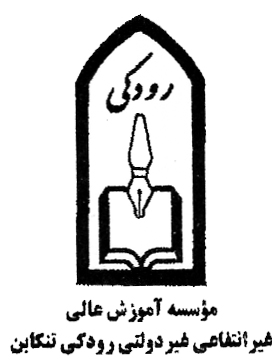  نیم سال دوم نیم سال دوم نیم سال دوم نیم سال دوم نیم سال دوم نیم سال دوم نیم سال دوم نیم سال دوم نیم سال دوم نیم سال دومنیم سال اولنیم سال اولنیم سال اولنیم سال اولنیم سال اولنیم سال اولنیم سال اولنیم سال اولنیم سال اولنیم سال اولنیم سال اولنیم سال اولواحدواحدکد پیشنیازکد پیشنیازنوع درسنوع درسنام درسکد درسکد درسردیفردیفواحدواحدکد پیشنیازکد پیشنیازکد پیشنیازنوع درسنوع درسنام درسکد درسکد درسردیفردیف33333221333332212150414------2150414------اصلیاصلیاصلیپایهجبرانیتخصصیعمومیجبرانیاصلیاصلیاصلیپایهجبرانیتخصصیعمومیجبرانیبررسی سیستمهای قدرت 1ریاضیات مهندسیتجزیه و تحلیل سیستم و سیگنالهاآمار و احتمالات مهندسیاصول اندازه گیری الکتریکیزبان تخصصیتفسیر موضوعی قرآنآزمایشگاه ماشین 22155215621574202158215911021602155215621574202158215911021609101112131415169101112131415163323313133233131------------------------پایهپایهپایهاصلیاصلیاصلیاصلیجبرانیپایهپایهپایهاصلیاصلیاصلیاصلیجبرانیریاضی (2)معادلات دیفرانسیلبرنامه نویسی کامپیوترمدارهای الکتریکی (2)مدارهای منطقیآزمایشگاه مدار منطقیماشینهای الکتریکی(2)آزمایشگاه ماشین 1413414415215021512152215321544134144152150215121522153215412345678123456782020جمع واحد نیم سالجمع واحد نیم سالجمع واحد نیم سالجمع واحد نیم سالجمع واحد نیم سالجمع واحد نیم سالجمع واحد نیم سالجمع واحد نیم سالجمع واحد نیم سال1919جمع واحد نیم سالجمع واحد نیم سالجمع واحد نیم سالجمع واحد نیم سالجمع واحد نیم سالجمع واحد نیم سالجمع واحد نیم سالجمع واحد نیم سالجمع واحد نیم سالجمع واحد نیم سالنیم سال چهارمنیم سال چهارمنیم سال چهارمنیم سال چهارمنیم سال چهارمنیم سال چهارمنیم سال چهارمنیم سال چهارمنیم سال چهارمنیم سال چهارمنیم سال چهارمنیم سال سومنیم سال سومنیم سال سومنیم سال سومنیم سال سومنیم سال سومنیم سال سومنیم سال سومنیم سال سومنیم سال سومنیم سال سومنیم سال سومواحدکد پیش نیازکد پیش نیازنوع درسنوع درسنام درسنام درسنام درسکد درسکد درسردیفواحد    نوع درسنوع درسنام درسنام درسنام درسکد درسکد درسردیفواحدکد پیش نیازکد پیش نیازنوع درسنوع درسنام درسنام درسنام درسکد درسکد درسردیفواحد    هم نیازهم نیازپش نیازنوع درسنوع درسنام درسنام درسنام درسکد درسکد درسردیف232221233-2167--------2167-------تخصصیتخصصیپایهعمومیتخصصیعمومیعمومیاصلیانتخابیتخصصیتخصصیپایهعمومیتخصصیعمومیعمومیاصلیانتخابیماشینهای الکتریکی مخصوصطراحی خطوط انتقال انرژی و پروژهمحاسبات عددیاندیشه اسلامی 2پروژه کارشناسی(برق)تربیت بدنی 2تاریخ اسلامالکترومغناطیسالکترونیک 2ماشینهای الکتریکی مخصوصطراحی خطوط انتقال انرژی و پروژهمحاسبات عددیاندیشه اسلامی 2پروژه کارشناسی(برق)تربیت بدنی 2تاریخ اسلامالکترومغناطیسالکترونیک 2ماشینهای الکتریکی مخصوصطراحی خطوط انتقال انرژی و پروژهمحاسبات عددیاندیشه اسلامی 2پروژه کارشناسی(برق)تربیت بدنی 2تاریخ اسلامالکترومغناطیسالکترونیک 2216921702171102217210710921732175216921702171102217210710921732175293031323334353637311313323-2161--2164-----2161--2164----2155-21532153-21532155-2150تخصصیتخصصیتخصصیاصلیاصلیتخصصی تخصصیعمومیتخصصیتخصصیتخصصیتخصصیاصلیاصلیتخصصی تخصصیعمومیتخصصیبررسی سیستمهای قدرت 2آزمایشگاه بررسی سیستمهای قدرتآزمایشگاه ماشینهای الکتریکیسیستمهای کنترل خطیآزمایشگاه سیستمهای کنترل خطیماشینهای الکتریکی 3عایق ها و فشار قویانقلاب اسلامی و ریشه های آنتاسیسات الکتریکی و پروژهبررسی سیستمهای قدرت 2آزمایشگاه بررسی سیستمهای قدرتآزمایشگاه ماشینهای الکتریکیسیستمهای کنترل خطیآزمایشگاه سیستمهای کنترل خطیماشینهای الکتریکی 3عایق ها و فشار قویانقلاب اسلامی و ریشه های آنتاسیسات الکتریکی و پروژهبررسی سیستمهای قدرت 2آزمایشگاه بررسی سیستمهای قدرتآزمایشگاه ماشینهای الکتریکیسیستمهای کنترل خطیآزمایشگاه سیستمهای کنترل خطیماشینهای الکتریکی 3عایق ها و فشار قویانقلاب اسلامی و ریشه های آنتاسیسات الکتریکی و پروژه21612162216321642165216621671082168216121622163216421652166216710821681920212223242526272820جمع واحد نیم سالجمع واحد نیم سالجمع واحد نیم سالجمع واحد نیم سالجمع واحد نیم سالجمع واحد نیم سالجمع واحد نیم سالجمع واحد نیم سالجمع واحد نیم سالجمع واحد نیم سال20جمع واحد نیم سالجمع واحد نیم سالجمع واحد نیم سالجمع واحد نیم سالجمع واحد نیم سالجمع واحد نیم سالجمع واحد نیم سالجمع واحد نیم سالجمع واحد نیم سالجمع واحد نیم سالجمع واحد نیم سال2ترم آخراصلی و تخصصیکارآموزي1